МБОУ «Средняя общеобразовательная школа №1» города Сорочинска Оренбургской областиТехнологическая карта урока математики в 3 классеУМК «Школа России»Тема урока: «Таблица умножения. Закрепление».Учитель начальных классов: Королькова Валентина ИвановнаСодержаниеТема: Таблица умножения. Закрепление.ЦельСоздание условий для закрепления сформированности знаний таблицы умножения.Тип, вид урокаурок закрепленияЗадачи деятельности учителяОбразовательные:Произвести актуализацию ранее полученных знаний.Совершенствовать вычислительные навыки; Развивающие: развивать логическое мышление, внимание, память, речь обучающихся.Воспитательные: воспитывать трудолюбие, самостоятельность, интерес к предмету, умение работать в коллективе, дружбу и взаимопомощь.Планируемые образовательные результатыПредметные:  выполнять устно и письменно  умножение чисел.Метапредметные:Регулятивные УУД: понимать учебную задачу урока и стремиться её выполнить; планировать своё действие с поставленной задачей; осознанно и прочно овладевать математическими умениями.Познавательные УУД: устанавливать причинно-следственные связи; учиться осуществлять поиск необходимой информации для выполнения учебных заданий; развивать логическое мышление; воспитывать интерес к математике, стремление использовать математические умения в повседневной жизни.Коммуникативные УУД: формировать собственное мнение; договариваться и приходить к общему решению в совместной деятельности; строить понятные для партнёра высказывания.Личностные УУД: развивать образное и логическое мышление; формировать предметные умения и навыки, необходимые для успешного решения учебных и практических задач; закладывать основы математических знаний.Формы и методы обученияФормы: фронтальная, индивидуальная, парная, групповая.Методы: словесный, наглядный, практическийОборудованиеМультимедийное оборудование: проектор, интерактивная доска, компьютер, карточки с заданиями для групповой работы и для работы в паре.Современные образовательные технологиитехнология ТРИЗСтруктура урока (план, отражающий этапы урока)I. Организация обучающихся на урокПроверка готовности класса и оборудования; эмоциональный настрой на урок.II. ЦелеполаганиеОбсуждение затруднений, проговаривание цели урока в виде вопроса, на который предстоит ответить.III. Актуализация знанийОбеспечение мотивации и принятие учащимися цели учебно-познавательной деятельности.IV. Проверка пройденного материалаВыявление качества и уровня овладения знаниями и способами действий, обеспечение их коррекцииВключение в систему знаний и закрепление пройденного материала. Самоконтроль и самопроверка по эталону.V. Итог урокаПрименение полученных знания при решении выражений.VI. РефлексияОсознание учащимися своей учебной деятельности, самооценка результатов своей и всего класса деятельности.Этап урока, цельДеятельность учителяДеятельность обучающихсяФормируемые УУДI. Организация обучающихся на урок.Проверка готовности класса и оборудования; эмоциональный настрой на урок.Добрый день ребята! Я рада приветствовать Вас на нашем уроке математики.- У меня есть один сказочный предмет: вот эта волшебная шкатулка. Каждый из вас, заглянув в неё, в конце урока сможет увидеть самого важного и нужного человека на нашем уроке, а может быть, и в мире.Слушают учителя. Демонстрируют готовность к уроку.Коммуникативные: доносят свой позитивный настрой до других детей, планируют учебное сотрудничество с учителем и одноклассниками.Личностные:самостоятельно создают ситуацию успеха, имеют желание учиться, проявляют интерес к изучаемому предмету, понимают его важность.II. Целеполагание.Обсуждение затруднений, проговаривание цели урока в виде вопроса, на который предстоит ответить- Ребята, посмотрите  все на доску:7 * 6             3 * 2            15: 3            2 * 8- Какое выражение лишнее? - Что мы будем закреплять сегодня на уроке? -Какова тема урока? - Поставьте перед собой задачи на сегодняшний урок? - На уроке мы должны закрепить знания таблицы умножения, закрепить умения решать примеры, используя таблицу умножения.- Ребята, а для чего нужно знать таблицу умножения? Филатов Семён читает стихотворение:Таблица умноженияДостойна уважения.Она всегда во всём права:Чтоб ни случилось в мире, -А всё же будет дважды дваПо-прежнему четыре.Таблицу каждый должен  знатьИ обязательно на «5»!-Молодец Семён, и  мы с ребятами с тобой согласны, что таблица умножения в нашей жизни очень важна и её должен знать каждый!(Выражение на деление лишнее, потому что все остальные на умножение)(Таблицу умножения)(Таблица умножения. Закрепление)Ставят задачи(Знание таблицы умножения пригодится в жизни. Везде, где придётся что-нибудь считать: в аптеке, в магазине, на почте и др. – таблица умножения просто необходима.)Слушают стихотворение одноклассникаРегулятивные: ставят себе прогностическую оценку; составляют план решения проблемы (задачи) совместно с учителем.Предметные: осуществляют поиск и выделение необходимой информации.Коммуникативные: отвечает на вопросы учителя, соблюдает простейшие нормы речевого этикета.Личностные: проявляют познавательный интерес к математике, положительное и адекватное представление об учебной деятельностиIII. Актуализация знаний.Что мы знаем – будем повторять.Что забыли – будем вспоминать.В математике любая работаНе обходится без устного счёта.Устный счет.Во сколько  раз  35 больше 5? в 30 раз или в 5 раз? (в 7 раз)Я задумала число, увеличила его в 3 раза и получила 27. Какое число я задумала 8  или  7? Какое число я умножила само на себя и получила 25? 7 и 7 или 6 и 6? Девять расписных матрёшек,В каждой пять дочурок-крошек.Если бы все дочки рядом всталиСколько бы вы их насчитали? Мышка зёрна собирала,По два зёрнышка таскала.Принесла уж 9 раз,Каков Мышкин стал запас? -Молодцы ребята!Работа  в тетрадях - Открываем тетради, записываем число: 26 декабря.Классная работа.- Число 26. Что вы можете о нём рассказать? - А чему равно произведение цифр этого числа? Минутка чистописания: прописываем число 12 аккуратно и красиво до конца строки.Игра «Кто быстрее» (по рядам – у доски по одному человеку от каждого ряда)1 ряд                               2 ряд                               4  * 4                               3 * 7                               3 * 5                                5 * 3                               8 * 7                                7 * 7                               2 * 9                                9 * 3                                Работа в группах- Вспомним работу в группах.- Прилетели к нам снежинки, да не простые, а числовые.  Напишите вместо снежинок число. Проверка по одному человеку от группы. ФизкультминуткаУмножали, умножали, Очень, очень мы устали,А теперь все дружно встали!Сколько раз в ладоши хлопнем? (3*1)Сколько раз ногами топнем? (1*2)Мы присядем сколько раз? (2*2)Мы наклонимся сейчас (3*2)Мы подпрыгнем ровно столько! (1*3)Ай, да счёт! Игра и только! -Молодцы, ребята! Тихо сели. Устно решают примеры(Правило: Чтобы узнать ВО сколько раз одно число больше другого, надо большее число разделить на меньшее число.)(9, т.к 27 : 3 = 9, или 9 * 3 = 27)(5 и 5, т.к 5 *5 = 25)(9*5=45)(2*9=18)открывают тетради, записывают число(Оно двузначное, чётное, в нем 2 дес. 6 ед.)(12, так как 2 * 6=12)выполняют заданиевспоминают правила работы в группах выполняют физминуткуРегулятивные: принимают и сохраняют учебные задания, планируют, контролируют учебные действия, замечают допущенные ошибки, осознают правило контроля и успешно используют его в решении учебной задачи.Предметные: проводят анализ, синтез, обобщение, аналогию, классификацию. Коммуникативные: обмениваются мнениями, умеют слушать друг друга,  могут работать в коллективе, уважают мнения других, умение работать в  группе, сотрудничество при работе.Личностные: осознают свои возможности в учении, рассуждают о причинах своего успеха или неуспеха, проявляют познавательный интересIV. Проверка пройденного материала.Работа в парах «Раскрась снеговика» (под музыку). - Вспомним работу в парах- Вам нужно найти значение выражений и разукрасить снеговика по определенным цветам. Например, если ответ 5, то раскрашиваем красным цветом и т.д.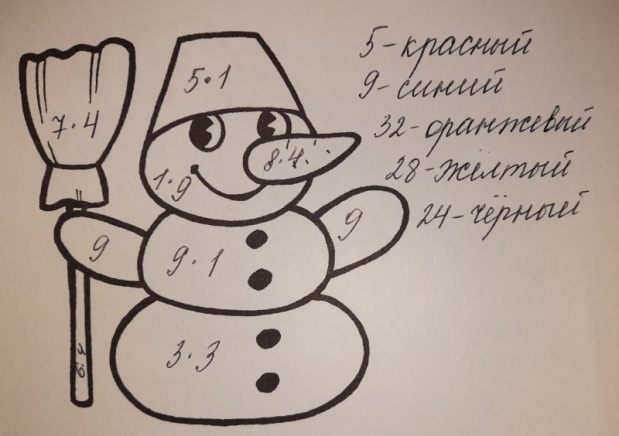 Каждая пара вешает своего снеговика на доску, и проверяем. -вспоминают работу в парахработают в парах Познавательные:умение решать примеры,применение предметных знаний, выбор способов решения заданий.Регулятивные:анализировать и оценивать результат работы;Коммуникативные:умение работать в паре, сотрудничество при работе, проявление уважения, признают возможность существования различных точек зрения на обсуждаемую проблему.Личностные:формулирование и аргументация своего мнения, самоконтроль, умение работать самостоятельноV. Итог урокаОсознание учащимися своей учебной деятельности- Какую тему мы повторяли сегодня на уроке?- Какие вы ставили задачи? Достигли их?Оценивание - Теперь мы можем заглянуть внутрь волшебной шкатулки и посмотреть, кто же был самым важным  и нужным на нашем уроке. (Учитель подходит к каждому и в зеркале, которое лежит на дне шкатулки каждый видит себя).- Вы удивлены? Без каждого из вас наш сегодняшний урок не состоялся бы!Учащиеся отвечают на вопросы учителя, высказывают свое мнение. Каждый заглядывает в шкатулку и видит в зеркале себя.Регулятивные: оценивают собственную деятельность на уроке.Предметные: ориентируют-ся в своей системе знаний.Личностные: проявляют интерес к предмету, стремятся к приобретению новых знаний.VI. РефлексияСамооценка результатов своей и всего класса деятельности.- Впереди у нас  с вами волшебный праздник – новый год. И закончить наш урок хотелось бы символом нового года – наряди елочку. -Давайте и мы нарядим у нас в классе ёлку. Те ребята, которые считают, что у них все получилось, они прекрасно работали и являются знатоками таблицы умножения – берут серебряные  шары; кто где-то затруднялся и ему нужно еще подучить таблицу – красные шары; ну а кто был неактивен и плохо знает таблицу – золотые шары. - На этом наш урок окончен. Благодарю за работу! До новых встреч!-Достигли мы целей?- Что помогло нам справиться с трудностями?- Какой момент урока больше понравился?- Когда было трудно?Оцените себя на уроке.  Оценивают свою работу на уроке с помощью шаров, выходят и вешают их на ёлку.Регулятивные: оценивают собственную деятельность на уроке.Предметные: ориентируют-ся в своей системе знаний.Личностные: проявляют интерес к предмету, стремятся к приобретению новых знаний.